I do.  I started out doing the Cain family first since that was his last name and there was a significant amount of family history.  As my research grew, I started a tree for each maternal branch and hence the paternal branch of that maternal branch (if that makes sense) so that I now have well over 50 family trees between his and mine.   His family came from one of 3 brothers who were in North Carolina.  His ancestor was in SC but later remarried and there are descendants in GA so there could be a connection.  If you have any more info, send it to me and I will do some investigating.  Thanks for all the work you have done on the Hollyman family history.  I love the family history.  My husband’s grandmother Bertha whose mother was a Holleman, daughter of Handy, was big into family history.  We actually have a portrait of Handy and Patience.  We also have several artifacts that belonged to Handy.  Bertha kept everything she could and kept diaries her entire life.  We are fortunate to have those in our possession to scan for the family before returning them to my brother-in-law.  In them, she talks about family history throughout in bits and pieces.  Hopefully as I go through other documents I can scan them and add them to the site if that is possible.Hope to hear from you soon.Jennifer4:51 PM (23 minutes ago)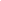 